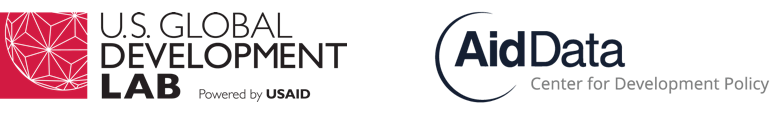 Expression of Interest FormAidData Research AwardThe purpose of this Expression of Interest (EOI) Form is to gather information about the project you and your team (if applicable) would like to undertake. This is a preliminary data-gathering document, not a formal application, and as such does not require an estimated budget. A. Research Team Information 1. Name of corresponding Principal Investigator (PI):2. Email contact information for corresponding PI:3. Link to CV for corresponding PI (or provide as an attachment):4. Additional Investigators on the Project (if applicable- if you have more than 6 additional team members, please add additional columns as needed):Project Information 1. Project Title:2. Project Focus:3. Research Question (maximum 100 words): Please provide a brief description of the research question(s) you will address.4. Country/Region of Focus:5. Data and Methods (maximum 250 words): Please describe the data sources to be used in the project. Please indicate if in-country fieldwork or data collection will be required. Please describe how sub-nationally geocoded development finance data will be incorporated in the project. Please describe how the study will create a credible counterfactual to draw inferences about impact (when such inferences are part of the study).6. Intellectual Merit (maximum 100 words): Please provide a brief description of how this research will contribute to the academic literature in this area.7. Policy Relevance (maximum 100 words): Please describe how the proposed project will impact development policy decision-making. 8. Alternative Methods or Data (maximum 100 words): Please list alternative methods or data specifications that may be used to address the research question if the methods or data described above prove to be infeasible or unavailable.  Additional Team Member 1Additional Team Member 2Additional Team Member 3Name:Institution:Link to CV (or provide as an attachment):Current ARC Member (Yes/No)Additional Team Member 4Additional Team Member 5Additional Team Member 6Name:Institution:Link to CV (or provide as an attachment):Current ARC Member (Yes/No)Aid Targeting/AllocationAid Effectiveness/ImpactTransparency for DevelopmentDeveloping & Testing Spatial MethodsProject Focus